MR. NORTH 2015   T- SHIRT ORDER FORMSPLEASE RETURN FORMS TO MRS. CHAPMAN, MRS. NEHLSEN OR TO THE BOX IN THE ATHLETIC OFFICE BY 5/1Name: _________________________________ID Number: ___________________________________Grade: _________             Homeroom Teacher: ______________________________________________Enclose $13 for each shirt ordered. Make checks payable to NHHS ACTIVITIES     Circle Size(s):

Small			Medium		Large			Extra Large

Your purchase supports individuals with autism and other developmental disabilities. These shirts are being made by LIFESTYLES, Staten Island, NY. The mission of LIFESTYLES is to provide quality learning experiences that will enable all program participants, regardless of their present disabilities, to become productive members of society and live their lives with dignity and as independently as possible.The shirt color was chosen to honor Mr. Tom Oliver, husband of Mrs.  Debbie Oliver (Senior Class Adviser), who just recently lost his very brief battle with esophageal cancer.
 Esophageal cancer awareness is represented by a blueish-lavender ribbon.
http://www.cancer.org/cancer/esophaguscancer/detailedguide/esophagus-cancer-signs-and-symptoms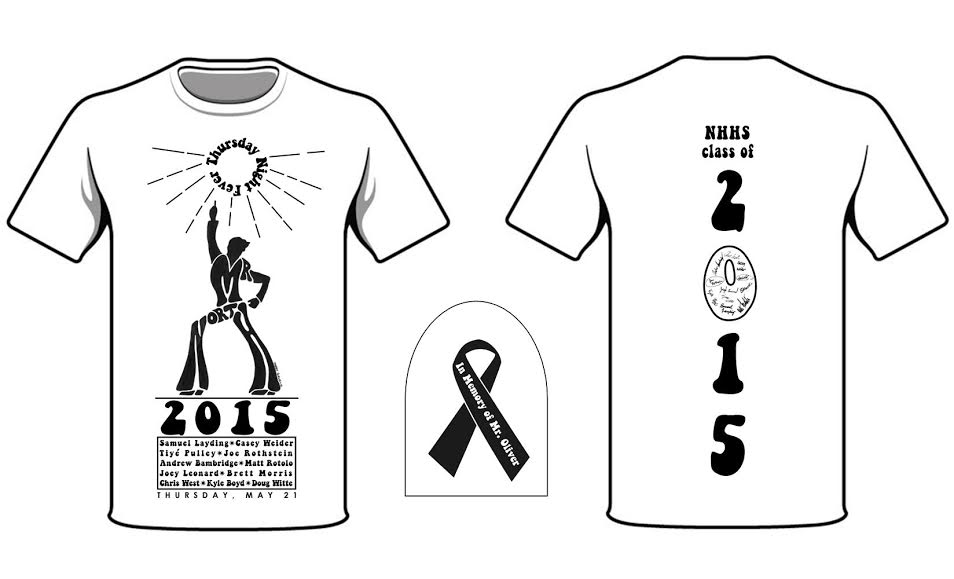 